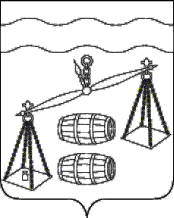 Администрация сельского поселения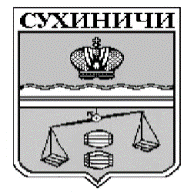 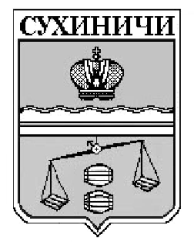 «Село Татаринцы»Калужская областьПОСТАНОВЛЕНИЕО внесении изменения в  постановление администрацииСП «Село Татаринцы» от 22.12.2021 № 40 «О порядкеосуществления бюджетных полномочий главныхадминистраторов доходов бюджетов бюджетнойсистемы Российской Федерации, являющихсяорганами местного самоуправления и (или)находящимися в их ведении казенными учреждениями                             В соответствии с Федеральным законом от 06.10.2003 № 131-ФЗ «Об общих принципах организации местного самоуправления в Российской Федерации», руководствуясь Уставом сельского поселения «Село Татаринцы», администрация СП «Село Татаринцы» ПОСТАНОВЛЯЕТ:1.Внести изменения в постановление администрации сельского поселения «Село Татаринцы» от 22.12.2021 № 40 «О порядке осуществления бюджетных полномочий главных администраторов доходов бюджетов бюджетной системы Российской Федерации, являющихся органами местного самоуправления и (или) находящимися в их ведении казенными учреждениями», изложив абзац 1 пункта 1 приложения в новой редакции:       « Органы местного самоуправления и (или) находящиеся в их ведении казенные учреждения (далее - главные администраторы доходов бюджетов) в качестве главных администраторов доходов бюджетов бюджетной системы Российской Федерации обладают следующими бюджетными полномочиями:»2. Настоящее Постановление вступает в силу после его обнародования и подлежит размещению на сайте администрации муниципального района "Сухиничский район" в сети Интернет в разделе «сельское поселение»   3. Контроль за исполнением данного Постановления оставляю за собой.Глава администрации  СП «Село Татаринцы»                                                            Т.А.Козырева                  От 12.10.2023г                               №  29